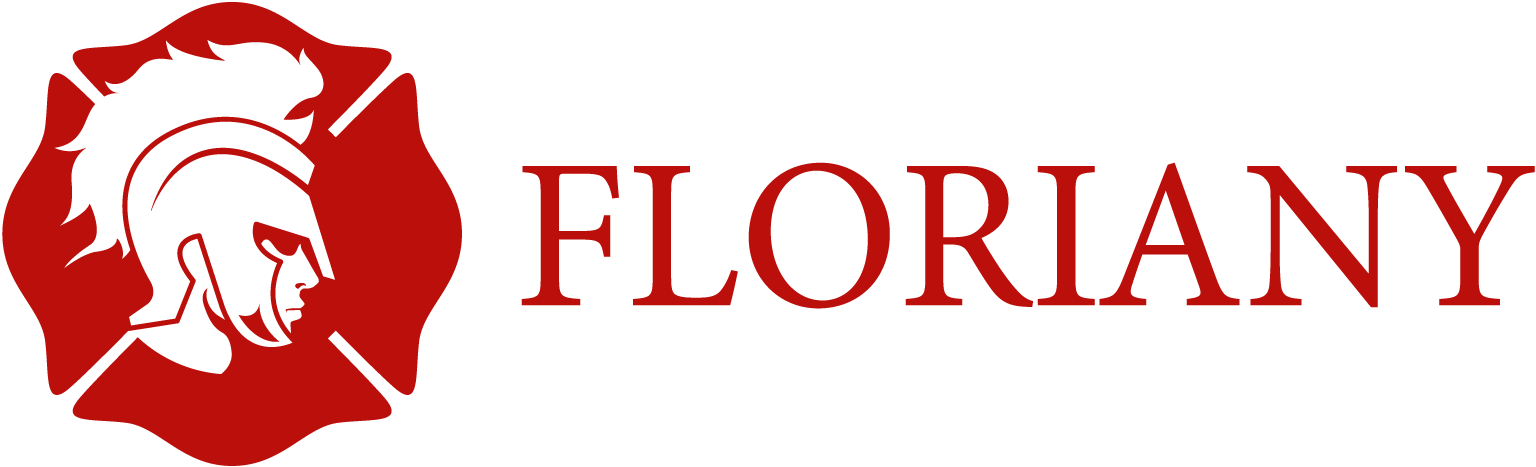 FORMULARZ ZGŁOSZENIOWYIV Ogólnopolski Konkurs na Najlepsze Inicjatywy
dla Społeczności Lokalnych z udziałem OSP i Samorządóww kategorii „Najbardziej zaangażowany społecznie pracodawca”Dane OSPNazwa OSP:…………………………………………………………………………………………………………………………Adres do korespondencji:Miejscowość:Ulica:Numer posesji:Kod pocztowy:Poczta:Gmina:Powiat:Województwo:Imię i nazwisko osoby do kontaktu:…………………………………………………………………………………………………………………………Pełniona funkcja:…………………………………………………………………………………………………………………………Adres e-mail osoby do kontaktu:…………………………………………………………………………………………………………………………Numer telefonu osoby do kontaktu:…………………………………………………………………………………………………………………………Zgoda na przetwarzanie danych osobowychPodpisanie niniejszego dokumentu jest równoznaczne z wyrażeniem zgody na przetwarzanie Państwa danych osobowych przez Związek Ochotniczych Straży Pożarnych RP z siedzibą w Warszawie, przy ul. Oboźnej 1, zwaną dalej również "ADO".Można się z nami kontaktować w następujący sposób:a) listownie: ul. Oboźna 1, 00-340 Warszawa;b) za pomocą poczty elektronicznej: iod@zosprp.org.pl.Inspektor ochrony danych.Możecie się Państwo kontaktować również z wyznaczonym przez ADO Inspektorem Ochrony Danych pod adresem e-mail: iod@zosprp.org.pl.Cele i podstawy przetwarzania.Będziemy przetwarzać Państwa dane osobowe w celu organizacji i przeprowadzenia Ogólnopolskiego Konkursu na Najlepsze Inicjatywy dla Społeczności Lokalnych z udziałem Ochotniczych Straży Pożarnych i Samorządów "FLORIANY", celach marketingowych, a następnie dla wypełnienia obowiązku archiwizacji dokumentacji.Odbiorcy danych osobowych.Państwa dane osobowe nie będą przekazywane podmiotom trzecim, a także przekazywane poza obszar EOG.Profilowanie.Państwa dane osobowe nie będą podlegały profilowaniu.Okres przechowywania danych.Będziemy przechowywać Państwa dane osobowe przez okres niezbędny do realizacji wyżej określonych celów. Raz do roku ADO będzie dokonywał oceny zasadności dalszego przetwarzania danych osobowych, a jeśli uzna, że nie jest to już dłużej zasadne dokona ich zniszczenia lub anonimizacji.Prawa osób, których dane dotyczą.Zgodnie z RODO przysługuje Państwu:prawo dostępu do swoich danych osobowych oraz otrzymania ich kopii;prawo do sprostowania (poprawiania) swoich danych osobowych;prawo do usunięcia danych osobowych, w sytuacji, gdy przetwarzanie danych nie następuje w celu wywiązania się z obowiązku wynikającego z przepisu prawa lub w ramach sprawowania władzy publicznej;prawo do ograniczenia przetwarzania danych;prawo do wniesienia skargi do Prezesa UODO (na adres Urzędu Ochrony Danych Osobowych, adres: ul. Stawki 2, 00-193 Warszawa).Wyrażam zgodę na przetwarzanie moich danych osobowych w celu organizacji i przeprowadzenia Ogólnopolskiego Konkursu na Najlepsze Inicjatywy dla Społeczności Lokalnych z udziałem Ochotniczych Straży Pożarnych i Samorządów "FLORIANY".___________________PodpisWyrażam zgodę na przetwarzanie moich danych osobowych w celach marketingowych Związku Ochotniczych Straży Pożarnych RP.___________________PodpisOświadczam, że zapoznałem/zapoznałam się z Regulaminem IV Ogólnopolskiego Konkursu na Najlepsze Inicjatywy dla Społeczności Lokalnych z udziałem OSP i Samorządów.___________________PodpisZgłoszenie pracodawcyPełna nazwa zgłaszanego podmiotu (pracodawcy):…………………………………………………………………………………………………………………………Adres do korespondencji:Miejscowość: ……………………………………………………………Ulica: ……………………………………………………………………….Numer posesji: …………………………………………………………Kod pocztowy: ………………………………………………………….Poczta: ……………………………………………………………………..Gmina: ……………………………………………………………………..Powiat: …………………………………………………………………….Województwo: …………………………………………………………Imię i nazwisko osoby do kontaktu:…………………………………………………………………………………………………………………………Numer telefonu osoby do kontaktu:…………………………………………………………………………………………………………………………Adres e-mail osoby do kontaktu:…………………………………………………………………………………………………………………………Przykłady prospołecznego zaangażowania zgłaszanego pracodawcy:…………………………………………………………………………………………………………………………Efekty społecznego zaangażowania pracodawcy na rzecz lokalnej społeczności:…………………………………………………………………………………………………………………………Opis dokumentacji potwierdzającej prospołeczną działalność pracodawcy (np.: umowy, zdjęcia, artykuły prasowe):…………………………………………………………………………………………………………………………Dokumentacja projektu wysłana pocztą wraz ze zgłoszeniem do Konkursu FLORIANYWydruk zgłoszenia: 		                                                                  Tak / NiePłyta CD/DVD z dokumentacją zdjęciową lub filmową: 	            Tak / NiePendrive z dokumentacją zdjęciową lub filmową: 	             Tak / NiePodpisy członków zarządu OSP i zgłaszanego pracodawcyL.p.Imię i nazwisko, funkcjaPodpis / pieczątka123